kkkokugo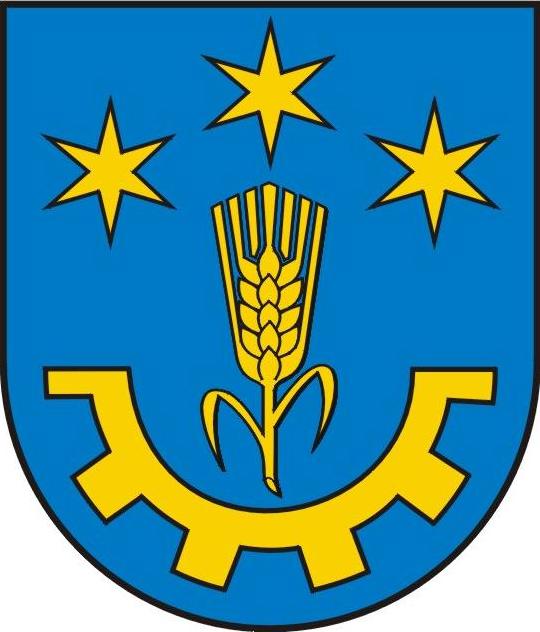 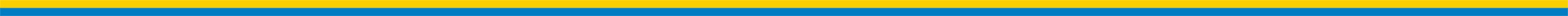 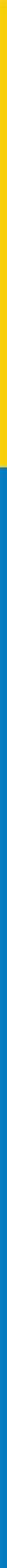 Och-I.6220.4.2022                                                                                  Gorzyce, 21.06.2022 r.Decyzjao środowiskowych uwarunkowaniachDziałając na podstawie:art.71 ust.1, art. 75 ust.1 pkt 4, art. 84 ustawy z dnia 3 października 2008 r. 
o udostępnieniu informacji o środowisku i jego ochronie, udziale społeczeństwa 
w ochronie środowiska oraz o ocenach oddziaływania na środowisko (Dz. U. z 2021, poz.2373 z późn.zm.), § 3 ust.1 pkt 40 lit. a i b rozporządzenia Rady Ministrów Rady Ministrów z dnia 10 września 2019 r. w sprawie przedsięwzięć mogących znacząco oddziaływać na środowisko (Dz. U. z 2019 poz. 1839), art. 104 ustawy z dnia 14 czerwca 1960 r. Kodeks postępowania administracyjnego 
(Dz. U. z 2021 r. poz. 735 z późn.zm.),po rozpatrzeniu wniosku Inwestora – Agnieszki Stradomskiej prowadzącej działalność „TRAN-KOP”, Chwałki 66,27-600 Sandomierz,orzekamStwierdzam brak potrzeby przeprowadzenia oceny oddziaływania na środowisko 
       dla planowanego przedsięwzięcia polegającego  na poszerzeniu eksploatacji piasku 
       ze złoża „Sokolniki IV” o działki nr ew. 2033, 2034, 2031/2 i części działki nr ew. 2036
       w  miejscowości Sokolniki.Ustalam środowiskowe uwarunkowania dla planowanego przedsięwzięcia
       polegającego  na poszerzeniu eksploatacji piasku ze złoża „Sokolniki IV” o działki 
       nr ew. 2033, 2034, 2031/2 i części działki nr ew. 2036 w  miejscowości Sokolniki;  Uwarunkowania przedsięwzięcia1. Prace przygotowawcze związane ze zdjęciem wierzchniej warstwy gleby, wycinką drzew, krzewów będą przeprowadzone poza okresem wzmożonej aktywności fauny, w tym poza głównym okresem lęgowym większości gatunków ptaków, tj. poza okresem 
1 marca – 31 sierpnia. 2. Przed rozpoczęciem eksploatacji kruszywa z przedmiotowego terenu, w tym przeprowadzeniem prac przygotowawczych związanych ze zdjęciem humusu i nadkładu, przeprowadzona będzie kontrola specjalisty przyrodnika pod kątem występowania chronionych gatunków zwierząt, w okresie 1 – 3 dni przed planowanym terminem zdjęcia humusu. W razie stwierdzenia występowania chronionych gatunków, prace te zostaną wstrzymane do momentu opuszczenia danego terenu przez te zwierzęta (np. do zakończenia lęgów, wyprowadzenia młodych) lub do momentu uzyskania stosownych zezwoleń na odstępstwa od zakazów obowiązujących w stosunku do chronionych gatunków.3. Wydobywanie kruszywa będzie prowadzone znad i spod wody, bez odwadniania wyrobiska eksploatacyjnego.4. Podczas prowadzenia robót nie można dopuścić do zanieczyszczenia wód powierzchniowych i podziemnych oraz gruntu stosowanymi substancjami, ściekami lub odpadami powstającymi w związku z realizowanymi pracami.5. Dokonywana będzie na bieżąco kontrola stanu technicznego sprzętu mechanicznego,
tj. sprawdzanie szczelności układów hydraulicznych, paliwowych i chłodniczych maszyn górniczych oraz środków transportu, poruszających się po terenie zakładu górniczego. Do realizacji przedsięwzięcia będą wykorzystane tylko sprawne technicznie maszyny górnicze
i środki transportu.6. Rekultywacja terenu wyrobiska przeprowadzona będzie w kierunku utworzenia
zbiornika wodnego. 7. Prace związane z udostępnianiem terenu, eksploatacją kruszywa oraz transportem urobku, prowadzone będą wyłącznie w porze dnia, tj. w godzinach od 6:00 – 22:00.8. Na terenie inwestycji nie będzie prowadzona przeróbka kopaliny, jej sortowanie czy przesiewanie.9. Powstały nadkład będzie wykorzystany do rekultywacji terenu. Przedmiotowe przedsięwzięcie polega na kontynuacji wydobycia piasku ze złoża „Sokolniki IV”, realizowanego w obszarze planowanego poszerzenia złoża „Sokolniki IV”
o działki nr ew. 2033, 2034, 2031/2 i części działki ewidencyjnej nr 2036. Przedsięwzięcie realizowane będzie na powierzchni poszerzenia ok. 1,727 ha. Eksploatacja prowadzona będzie metodą odkrywkową, bez użycia materiałów wybuchowych, za pomocą koparki ssąco-refulującej w obiegu zamkniętym, bez odwadniania wyrobiska. Roczne wydobycie kształtowało się będzie na poziomie do 20 tys. m3. Eksploatacja prowadzona będzie dwoma piętrami wydobywczymi: warstwy suchej i zawodnionej.Jak wynika z przedłożonej dokumentacji, najbliższe tereny chronione akustycznie znajdują się w odległości ok. 201 m od granicy przedsięwzięcia, w sąsiedztwie drogi powiatowej. Wydobycie kopaliny odbywać się będzie w porze dziennej, przez 8 godzin. Do eksploatacji wykorzystywana będzie koparka jednonaczyniowa lub koparka pływająca ssąco-refulująca. Droga wywozu kopaliny będzie znajdowała się poza terenami zabudowanymi. Ponadto, na terenie przedsięwzięcia nie będzie prowadzona przeróbka, sortowanie czy kruszenie kopaliny. Mając na uwadze wielkość wydobycia kopaliny na poziomie rocznym do 20 000 m3, natężenie samochodów wywożących kopalinę wynosić będzie ok. 2-6 pojazdów na dobę. Pozostawiony zostanie pas o szerokości minimum 6 m od granicy terenów prywatnych oraz min. 10 m od dróg. Rekultywacja prowadzona będzie w kierunku rolnym – zbiornik wodny. Prace rekultywacyjne prowadzone będą równoległe względem eksploatacji złoża. Do rekultywacji wykorzystany zostanie cały nadkład i humus zalegający nad złożem. Zbiornik pozostanie
nieogrodzony, wyłączony z funkcji rekreacyjnej i hodowli ryb. Przeznaczony będzie jedynie do pełnienia funkcji przyrodniczej, ewentualnie do amatorskiego połowu ryb.  W celu zabezpieczenia środowiska gruntowo-wodnego przed zanieczyszczeniem, podczas prac wydobywczych wykorzystywany będzie sprawny i właściwie eksploatowany sprzęt. Zaplecze socjalno–sanitarne dla pracowników będzie zlokalizowane poza terenem przedsięwzięcia. Naprawy i remonty sprzętu będą prowadzone poza terenem inwestycji. Podczas tankowania maszyn zastosowane będą szczelne misy. Zakład wyposażony zostanie 
w substancje do neutralizacji substancji ropopochodnych. W związku z eksploatacją kruszywa, przedsięwzięcie będzie generować do powietrza zanieczyszczenia związane z pracą maszyn wydobywczych (koparka, ładowarka) i pojazdów transportujących urobek. Są to odziaływania, których nie można wyeliminować, lecz które mają charakter okresowy, odwracalny i ustaną wraz z zakończeniem eksploatacji. Do realizacji przedsięwzięcia planowane jest zastosowanie maszyn i urządzeń w dobrym stanie technicznym, co ograniczy emisje spalin, zapylenia. Zraszane będą drogi dojazdowe 
w okresie letnim i w okresach suchych. Prędkość samochodów wywożących kopalinę ograniczona zostanie do 20 km/h. Działania związane z eksploatacją złoża skutkować będą powstawaniem odpadów.
W celu prawidłowej gospodarki odpadami powstającymi w czasie realizacji przedsięwzięcia, przestrzegane będą ogólne zasady gospodarowania odpadami wynikające z ustawy z dnia
14 grudnia 2012 r. o odpadach (Dz. U. z 2022 r., poz. 699t.j.). Powstające odpady magazynowane będą selektywnie z zabezpieczeniem przed przedostaniem się z nich zanieczyszczeń do środowiska, a następnie przekazywane będą podmiotom zewnętrznym, posiadającym odpowiednie zezwolenia na transport, odzysk i unieszkodliwianie odpadów.Zgodnie z rozporządzeniem Rady Ministrów z dnia 18 października 2016 r. w sprawie Planu gospodarowania wodami na obszarze dorzecza Wisły {Dz. U. z 2016 r., póz. 1911 
z późn. zm.), teren przedsięwzięcia zlokalizowany jest w obrębie jednolitej części wód powierzchniowych (JCWP) „Sokolniki" o kodzie: PLRW2000172198929, typ 17 (potok nizinny piaszczysty), będącej niemonitorowaną, naturalną częścią wód, w złym stanie 
i zagrożoną ryzykiem nieosiągnięcia celu środowiskowego, którym jest dobry stan ekologiczny oraz dobry stan chemiczny. Ze względu na brak możliwości technicznych 
i dysproporcjonalne koszty przedłużono termin osiągnięcia tego celu. Zlewnia ww. JCWP została zaliczona do obszarów chronionych wyznaczonych do ochrony przedmiotów ochrony zależnych od wód, tj.:  OSO Puszcza Sandomierska PLB180005.Teren przedsięwzięcia leży poza granicami ww. obszaru chronionego, omawiane zadanie nie będzie miało wpływu na przedmioty ochrony zależne od wód wyznaczone dla tego obszaru.Teren przedsięwzięcia zlokalizowany jest w obrębie jednolitej części wód podziemnych (JCWPd) o kodzie: PLGW2000135, będącej monitorowaną częścią wód, 
w dobrym stanie oraz zagrożoną ryzykiem nieosiągnięcia celu środowiskowego, którym jest zachowanie dobrego stanu  ilościowego i chemicznego. Obszar objęty inwestycją znajduje się poza, poza ujęciami wód i wyznaczonymi dla nich strefami ochronnymi, poza obszarami zalewowymi, w granicach Głównego Zbiornika Wód Podziemnych Nr 425 „Dębica -Stalowa Wola - Rzeszów".W celu zabezpieczenia środowiska gruntowo-wodnego przed zanieczyszczeniem, podczas prac wydobywczych wykorzystywany będzie sprawny i właściwie eksploatowany sprzęt. Podczas wymiany płynów eksploatacyjnych (np. olejów silnikowych i przekładniowych) stosowane będą wanny spustowe. Naprawy sprzętu prowadzone będą poza terenem przedsięwzięcia. Tankowanie stosowanych maszyn na terenie zakładu górniczego ograniczone będzie do niezbędnego minimum 
i odbywać się będzie z zastosowaniem szczelnych pojemników, lejków i misy zabezpieczającej przed ewentualnym rozlaniem paliwa. Ponadto, na terenie eksploatacji zabezpieczony będzie zapas środków do neutralizacji ewentualnych wycieków substancji ropopochodnych.  W przypadku awarii i wycieku paliwa lub oleju nastąpi neutralizacja i zebranie zanieczyszczonych mas ziemnych do plastikowych worków oraz przekazanie do unieszkodliwiania uprawnionym podmiotom do odbioru.Wody opadowo – roztopowe powstające na terenie przedmiotowego przedsięwzięcia będą odprowadzane samoistnie do ziemi poprzez infiltrację w obrębie działek  inwestycyjnych.Mając na uwadze rodzaj i skalę przedmiotowego przedsięwzięcia oraz jego lokalizację i zasięg oddziaływania, a także wymienione wyżej działania minimalizujące wpływ tego zadania inwestycyjnego na środowisko uznano, że zamierzenie nie spowoduje znacząco negatywnych oddziaływań na środowisko gruntowo-wodne. Jednocześnie, przedsięwzięcie nie będzie wpływać negatywnie na możliwość osiągnięcia celów środowiskowych, wyznaczonych dla jednolitych części wód oraz dla obszarów chronionych, o których mowa w art. 4 ust. l lit. c Dyrektywy 2000/60/WE Parlamentu Europejskiego i Rady z dnia 23 października 2000 r. ustanawiającej ramy wspólnotowego działania w dziedzinie polityki wodnej.Przedsięwzięcie zlokalizowane będzie poza granicami wielkopowierzchniowych form ochrony przyrody, o których mowa w art. 6 ust. 1 pkt 1-9 ustawy z dnia 16 kwietnia 2004 r.
o ochronie przyrody (Dz. U.  z 2022 r. poz. 916t.j.). Najbliższym obszarem Natura 2000 jest obszar specjalnej ochrony ptaków Puszcza Sandomierska PLB18005, w odległości ok. 2,49 km. Przedsięwzięcie zlokalizowane będzie poza korytarzami ekologicznymi, wyznaczonymi w Projekcie korytarzy ekologicznych łączących Europejską Sieć Natura 2000 w Polsce (Jędrzejewski W., Nowak S., Stachura K., Skierczyński M., Mysłajek R. W., Niedziałkowski K., Jędrzejewska B., Wójcik J. M., Zalewska H., Pilot M. 2005; zaktualizowanym w latach 2010 – 2012 przez Instytut Biologii Ssaków PAN w Białowieży), celem zapewnienia łączności ekologicznej, zarówno w skali całego kraju jak i w skali europejskiej.Działki gruntowe o nr ew.: 2033, 2034, 2031/2 i część działki ewidencyjnej nr 2036, 
w miejscowości Sokolniki, gmina Gorzyce, powiat tarnobrzeski, województwo podkarpackie  na obszarze przedsięwzięcia są w klasie dr, K, RV, RIV, PsIV, PsV 
i generalnie stanowią nieużytki rolne.W wyniku eksploatacji powstanie zbiornik wodny  o powierzchni ok.5,13 ha, powstały z połączenia wcześniejszych eksploatacji, otoczony terenami zielonymi urządzonymi 
w pasach ochronnych od działek, dla których Inwestor nie posiada tytułu prawnego. Z uzupełnienia Karty informacyjnej przedsięwzięcia wynika, że na terenie przedsięwzięcia występują samosiejki drzew brzozy i wierzby, których obwód pnia na wysokości 5 cm nie przekracza 50 cm. Nie stwierdzono występowania m.in. dziupli czy wypróchnień. Podczas oględzin terenu przeprowadzonych w 2021 r. nie stwierdzono występowania rzadkich i objętych ochroną gatunków roślin. Niezbędna wycinka na potrzeby przedmiotowego przedsięwzięcia zostanie przeprowadzona poza głównym okresem lęgowym ptaków, tj. poza 1 marca do
31 sierpnia. Roboty górnicze prowadzone będą równolegle z robotami rekultywacyjnymi. Trwające w tym samym czasie roboty eksploatacyjne i rekultywacyjne uniemożliwią ptakom gniazdowanie na terenie przedsięwzięcia. Biorąc pod uwagę rodzaj, skalę i zakres planowanego przedsięwzięcia oraz ww. warunki realizacji przedsięwzięcia, stwierdza się, że planowane przedsięwzięcie nie będzie się wiązać ze znaczącym oddziaływaniem na elementy przyrodnicze środowiska, w tym na przedmioty ochrony ww. obszaru Natura 2000, jego integralność oraz spójność sieci Natura 2000. Przedsięwzięcie, nie wymaga zatem przeprowadzenia oceny oddziaływania na środowisko przyrodnicze, w tym oceny oddziaływania, o której mowa w art. 6.3 Dyrektywy Rady 92/43/EWG z dnia 21 maja 1992 r. w sprawie ochrony siedlisk przyrodniczych oraz dzikiej fauny i flory.Wpływ przedmiotowego przedsięwzięcia na klimat ograniczy się do spalania paliw
w pojazdach poruszających się po terenie przedsięwzięcia i wykorzystywanych
do eksploatacji złoża. Wpływ na lokalny klimat może mieć także powstanie kolejnego w tym terenie zbiornika wodnego, jednak ze względu na zakres przedsięwzięcia, nie przewiduje się znaczącego oddziaływania na zmiany klimatu lokalnego i globalnego.Jak wynika z Karty informacyjnej przedsięwzięcia inwestycja nie będzie powodowała oddziaływań skumulowanych, gdyż eksploatacja złoża „Sokolniki Stradomska II” i złoża „Sokolniki Stradomska III” została zakończona. Natomiast eksploatacja ze złoża „Sokolniki Stradomska” jest w końcowej fazie eksploatacji.  Poszerzenie eksploatacji o dodatkowe 1,7 ha nie wpłynie znacząco zmianę lokalnego krajobrazu, który stanowi już tereny poeksploatacyjne. Z uwagi na odległość od najbliższej granicy państwa oraz lokalny zasięg oddziaływań przedsięwzięcia wskutek wprowadzanych do środowiska substancji i energii, nie wystąpi oddziaływanie o charakterze transgranicznym w żadnym komponencie środowiska. Mając powyższe na uwadze, po uwzględnieniu kryteriów selekcji określonych
w art. 63 ust. 1 ustawy z dnia 3 października 2008 r. o udostępnianiu informacji 
o środowisku i jego ochronie, udziale społeczeństwa w ochronie środowiska oraz 
o ocenach oddziaływania na środowisko, na podstawie których dokonano analizy przewidywanych oddziaływań przedsięwzięcia na poszczególne elementy środowiska, będące w zasięgu jego oddziaływania oraz w oparciu o opinie: Regionalnego Dyrektora Ochrony Środowiska w Rzeszowie i Dyrektora Zarządu Zlewni w Stalowej Woli uznano, że brak jest potrzeby przeprowadzenia oceny oddziaływania na środowisko dla przedmiotowego zadania 
i sporządzenia raportu o oddziaływaniu na środowisko.Jednocześnie informuję, że decyzja o środowiskowych uwarunkowaniach nie zezwala na przeprowadzenie czynności zakazanych w stosunku do gatunków chronionych, decyzje
te wydawane są w odrębnych postępowaniach i mają inny charakter, dlatego też
w przypadku, gdy realizacja przedsięwzięcia będzie wiązać się z łamaniem zakazów obowiązujących w stosunku do gatunków roślin, zwierząt i grzybów objętych ochroną gatunkową, konieczne będzie uzyskanie stosownych zezwoleń, o których mowa
w art. 56 ustawy o ochronie przyrody.Charakterystyka przedsięwzięcia stanowi załącznik do decyzji.U z a s a d n i e n i eDnia 17 lutego 2022r. wpłynął wniosek Agnieszki Stradomskiej prowadzącej działalność „TRANS-KOP”, Chwałki 66, 27-600 Sandomierz o wydanie decyzji 
o środowiskowych uwarunkowaniach dla planowanego przedsięwzięcia polegającego  na poszerzeniu eksploatacji piasku ze złoża „Sokolniki IV” o działki  nr ew. 2033, 2034, 2031/2 i część działki nr ew. 2036 w  miejscowości Sokolniki.Do wniosku Inwestor dołączył dokumenty określone w art. 74 ustawy z dnia 
3 października 2008 r. o udostępnianiu informacji o środowisku i jego ochronie, udziale społeczeństwa w ochronie środowiska oraz o ocenach oddziaływania na środowisko tj.: Kartę informacyjną przedsięwzięcia, kopię mapy ewidencyjnej z zaznaczonym terenem realizacji inwestycji oraz obszarem na który będzie oddziaływać przedsięwzięcie, mapę  przedstawiającą dane sytuacyjne i wysokościowe, sporządzoną w skali umożliwiającej szczegółowe przedstawienie przebiegu granic terenu, którego dotyczy wniosek, oraz obejmującą obszar, o którym mowa w ust. 3a ww. ustawy, zaświadczenie o braku planu zagospodarowania przestrzennego dla działki objętej wnioskiem.Z uwagi na charakter wnioskowanego zamierzenia uznano, że należy je zaliczyć 
do przedsięwzięć wymienionych w § 3 ust. 1 pkt 40 lit. a i b rozporządzenia Rady Ministrów 
z dnia 10 września 2019 r. w sprawie przedsięwzięć mogących znacząco oddziaływać na środowisko (Dz. U. z 2019 r, poz. 1839). Zgodnie z art. 59 ust. 1 pkt 2 wyżej wymienionej ustawy, przedsięwzięcie zaliczono do przedsięwzięć mogących potencjalnie znacząco oddziaływać na środowisko, których realizacja zgodnie z art. 71 ust. 2 pkt 2 wyżej wymienionej ustawy wymaga uzyskania decyzji o środowiskowych uwarunkowaniach.Mając na uwadze powyższe, działając na podstawie art.64 ust.1 pkt 1 i pkt 4 wyżej cytowanej ustawy Wójt Gminy pismem znak: Och-I.6220.4.2022 z dnia 21 lutego 2022 r. wystąpił do Regionalnego Dyrektora Ochrony Środowiska w Rzeszowie, Zarządu Zlewni 
w Stalowej Woli o wydanie opinii co do potrzeby przeprowadzenia oceny oddziaływania na środowisko dla planowanego przedsięwzięcia. Regionalny Dyrektor Ochrony Środowiska w Rzeszowie w piśmie znak: WOOŚ.4220.22.5.2022.AT.3 z dnia 25 marca 2022r. wezwał Inwestora do uzupełnienia Karty informacyjnej przedsięwzięcia. Po przedłożeniu przez Inwestora wymaganych uzupełnień Regionalny Dyrektor Ochrony Środowiska w dniu  20 maja 2022r. wyraził opinię znak: WOOŚ.4220.22.5.2022.AT.5, w której stwierdził, że dla przedmiotowego przedsięwzięcia nie istnieje konieczność przeprowadzenia oceny oddziaływania na środowisko po spełnieniu warunków zawartych w treści opinii. Dyrektor Zarządu Zlewni 
w Stalowej Woli w dniu 7 marca 2022r. (data wpływu do urzędu 10 maja 2022r.)wydał opinię znak: RZ.ZZŚ.4.435.68.2022.AT w której stwierdził brak konieczności przeprowadzenia oceny oddziaływania przedsięwzięcia na środowisko, a po dokonaniu analizy uzupełnień KIP przedłożonych przez Inwestora w piśmie znak:RZ.ZZŚ.4.435.154.2022.MZ z dnia 19.05.2022r. podtrzymał stanowisko wyrażone w opinii.Mając na uwadze powyższe po dokonaniu analizy Karty informacyjnej przedsięwzięcia oraz uwzględnieniu uwarunkowań określonych w art. 63 ust. 1 ustawy o udostępnianiu informacji o środowisku i jego ochronie, udziale społeczeństwa w ochronie środowiska oraz 
o ocenach oddziaływania na środowisko, na podstawie których dokonano analizy przewidywanych oddziaływań przedsięwzięcia na poszczególne elementy środowiska, będące w zasięgu jego oddziaływania oraz opinii Regionalnego Dyrektora Ochrony Środowiska 
w Rzeszowie i Dyrektora Zarządu Zlewni w Stalowej stwierdzono brak potrzeby przeprowadzenia oceny oddziaływania przedsięwzięcia na środowisko. Informacja o wniosku została zamieszczona w publicznie dostępnym wykazie danych 
o dokumentach zawierających informacje o środowisku i jego ochronie na karcie nr 5/22. Zapewniono udział stron w postępowaniu, w tym działając na podstawie art. 10  ustawy 
z dnia 14 czerwca 1960 r. Kodeks postępowania administracyjnego (Dz. U. z 2021 r. poz. 735 
z późn.zm.) obwieszczeniem z dnia 23 maja 2022r.  znak:Och-I.6220.4.2022r. zawiadomiono strony postępowania o możliwości wglądu do zebranych akt sprawy i wypowiedzenia się co do zebranych dowodów i materiałów oraz zgłoszenia żądań przed wydaniem decyzji. Strony postępowania w wyznaczonym terminie nie wniosły uwag do akt sprawy 
i prowadzonego postępowania.Mając powyższe na uwadze, działając na podstawie art.84 ust.1 i ust.2 ustawy 
z dnia 3 października 2008 r. o udostępnianiu informacji o środowisku i jego ochronie, udziale społeczeństwa w ochronie środowiska oraz o ocenach oddziaływania na środowisko orzeczono jak w sentencji.PouczenieOd niniejszej decyzji służy odwołanie do Samorządowego Kolegium Odwoławczego w Tarnobrzegu za pośrednictwem Wójta Gminy w Gorzycach w terminie 14 dni od daty jej doręczenia.Decyzję o środowiskowych uwarunkowaniach dołącza się do wniosku o wydanie decyzji 
o których mowa w art.72 ust.1 oraz zgłoszenia, o którym mowa w ust.1a ustawy z dnia 3 października 2008r. o udostępnieniu informacji o środowisku i jego ochronie, udziale społeczeństwa w ochronie środowiska oraz o ocenach oddziaływania na środowisko (Dz. U. z 2021, poz.2373 z późn.zm.), Złożenie wniosku lub dokonanie zgłoszenia następuje w terminie 6 lat od dnia, w którym decyzja o środowiskowych uwarunkowaniach stała się ostateczna z zastrzeżeniem 
ust. 4 i 4b.Złożenie wniosku może nastąpić w terminie 10 lat od dnia, w którym decyzja 
o środowiskowych uwarunkowaniach stała się ostateczna, o ile strona, która złożyła wniosek o wydanie decyzji o środowiskowych uwarunkowaniach, lub podmiot, na który została przeniesiona ta decyzja, otrzymali przed upływem terminu, o którym mowa w ust. 3 od organu, który wydał decyzję o środowiskowych uwarunkowaniach, stanowisko, 
że realizacja planowanego przedsięwzięcia przebiega etapowo oraz, że aktualne są warunki realizacji przedsięwzięcia określone w decyzji o środowiskowych uwarunkowaniach lub postanowieniu o którym mowa w art. 90 ust.1, jeżeli było wydane. Zajęcie stanowiska następuje na wniosek uwzględniający informacje na temat stanu środowiska i możliwości realizacji warunków wynikających z decyzji o środowiskowych uwarunkowaniach lub postanowienia, o którym mowa w art. 90 ust. 1, jeżeli było wydane. Wniosek, o którym mowa w zdaniu drugim, składa się do organu nie wcześniej niż po upływie 5 lat od dnia, 
w którym decyzja o środowiskowych uwarunkowaniach stała się ostateczna.                                                                                                                             Wójt Gminymgr Leszek SurdyOtrzymują:Agnieszka Stradomska „TRANS-KOP”, Chwałki 66, 27-600 SandomierzAa.,Pozostałe strony postępowania poprzez obwieszczenie,Dyrektor Zarządu Zlewni w Stalowej Woli, ul. Jagiellońska 17, 37-450 Stalowa WolaRegionalny Dyrektor Ochrony Środowiska w Rzeszowie, al. Józefa Piłsudskiego 38, 35-001 Rzeszów,Starosta Tarnobrzeski, ul.1 Maja 4, 39-400 Tarnobrzeg.